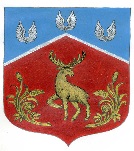 СОВЕТ ДЕПУТАТОВмуниципального образования Громовское сельское поселениемуниципального образования Приозерский муниципальный районЛенинградской области(четвертый созыв)РЕШЕНИЕот 08 июля 2022 года 			№ 157В соответствии с Федеральными законами от 31.07.2020 № 248-ФЗ «О государственном контроле (надзоре) и муниципальном контроле в Российской Федерации», от 06.10.2003г. № 131-ФЗ «Об общих принципах организации местного самоуправления в Российской Федерации», руководствуясь Уставом совет депутатов муниципального образования Громовское сельское поселение муниципального образования Приозерский муниципальный район Ленинградской области РЕШИЛ:1. Решение совета депутатов МО Громовское сельское поселение от 28.09.2021г. № 115 «Об утверждении   положения о муниципальном контроле в области охраны и использования особо охраняемых природных территорий на территории муниципального образования Громовское сельское поселение муниципального образования Приозерский муниципальный район Ленинградской области» признать утратившим силу.2. Опубликовать настоящее Решение в средствах массовой информации и на официальном сайте поселения www.admingromovo.ru.3. Настоящее Решение вступает в законную силу после его официального опубликования (обнародования).Глава МО Громовское сельское поселение                                                         Л.Ф. ИвановаИсп. Васильев К.В. 8-813-79-99-450Направлено: дело-1, СМИ-2, Прокуратура-1